First United Church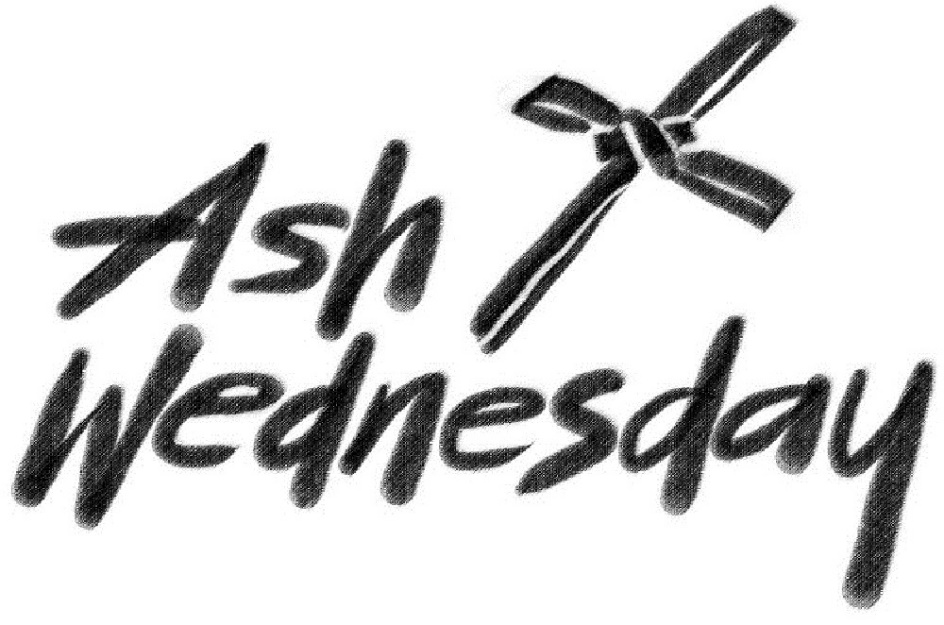 March 06, 2019 @ 7:00 p.m.7 Curtis St., St.Thomas, ON  N5P 1H3  Phone: (519) 631-7570Welcome And InvitationWe welcome everyone to this Ash Wednesday Service. It is the beginning of Lent, a journey of self-examination, sober reflection, and spiritual renewal, an opportunity to make new commitments to grow in faith. As we prepare for the journey, we set aside burdens that would weigh us down.Call To WorshipL:	Come now, let us reason together, says the Lord: though your sins are like scarlet,All:	They shall be like snow, though they are red like crimson, they shall become like wool.L:	We come renting our hearts and not our clothing.All:	We return to the Lord, our God, for He is gracious and merciful, slow to anger, and abounding in steadfast love, and relents from punishing. L:	We know that we do not have a high priest who is unable to sympathize with our weaknesses, but we have one who in every respect has been tested as we are yet without sin.All:	We approach the throne of grace with boldness, so that we may receive mercy and find grace to help in time of need.L:	Come let us bow down and worshipAll:	We worship our God, the Father, Son and Holy Spirit.Hymn:  VU#120 “O Jesus I Have Promised (vv. 1 & 4)PrayersResponsive Reading – Psalm 51 (VU 776 – Refrain #2)SilenceL:	For the times when we are too rushed to care, when we are too	tired to bother, when we don’t really listen, when we act from 	motives other than love,All:	God, forgive us.SilenceL:		For our incapacity to feel the sufferings of others, and our 		tendency to live comfortably with injustice,All:	God, forgive us.	SilenceL:	For our failings in community, our lack of understanding,All:	God, forgive us.SilenceAll:	Lamb of God, you take away the sins of the world, have mercy on us.Lamb of God, you take away the sins of the world, have mercy on us.Lamb of God, you take away the sins of the world, grant us your peace.We Listen For the Word Of GodScripture Readings:   Isaiah 58:1-12; 2 Corinthians 5:20b-21Reader:  For the wisdom that guided us.All:          We praise you, O God.Hymn:  MV#154 “Deep In Our Hearts”Gospel Reading:	Matthew 6:1-6Hymn:  VU#105  “Dust and Ashes”  (v.1)Lenten ReflectionWe Respond In LoveRitual of AshesThe PeaceHymn:   VU#651 “Guide Me O, Thou Great Jehovah”Dismissal with BlessingsPERSONAL REFLECTIONWhat areas in my life seem crowded or cluttered at present?What can I do to simplify these cluttered areas and thus recover a sense of peace and harmony in my daily living?Lent is a season of preparation. I am going to prepare by making the following sacrifices or take these steps to make Lent a time of sober reflection, self-examination and spiritual renewal for me personally?